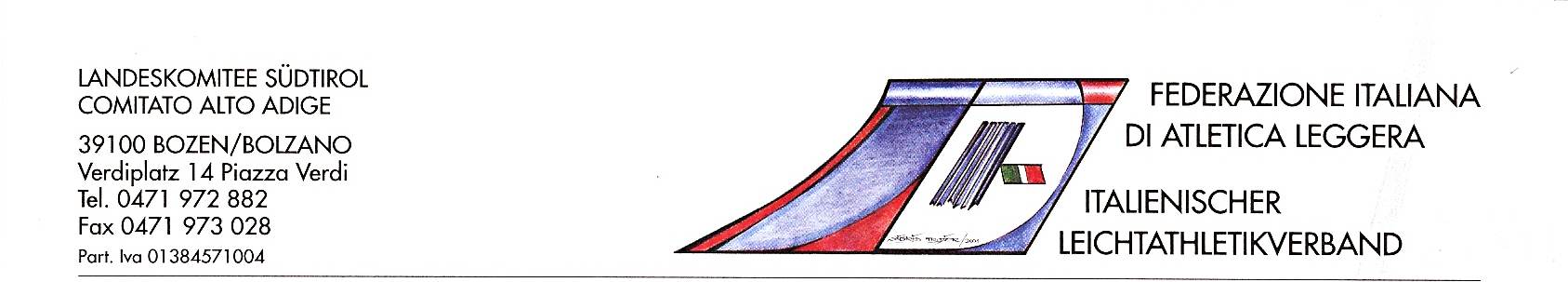 Der Leichtathletik Landesverband Südtirol  FIDAL organisiert  einen Trainerlehrgang zum „ Aspirante Tecnico di Atletica Leggera“  „ Übungsleiter“Zentrales Thema der Trainerlehrganges ist die Ausbildung eines Übungsleiters, welcher vor allem  Athleten der Jugendkategorien in der  der Leichtathletik betreut.Er stellt den ersten Grad der Trainerbefähigungen seitens des Italienischen Leichtathletikverbandes dar.Der Lehrgang umfasst 3 Phasen:A)   Corso aspirante tecnico di atletica leggera           1.Treffen am 1.Dezember 2018 B)  Praktische Erfahrungen als Trainer/Betreuer       bei einem der FIDAL eingeschriebenen  Verein über den Zeitraum von 1 bis 3 Monaten.        Um sich für die 3. Phase des Lehrganges einschreiben zu können, ist diese Trainertätigkeit erforderlich.      C) Corso Istruttore       Der effektive Trainerkurs zum Erreichen des Titels „ Istruttore       Zeitraum: Februar – Mai 2019Die Kosten für den gesamten Kurs  betragen € 200,00 und müssen gleichzeitig mit der Anmeldung an den Landesverband entrichtet werden.IBAN: IT62K0585611600020570010104FIDAL LANDESKOMITEE SÜDTIROLBANK: SÜDTIROLER VOLKSBANKNBUniversitätsabgängern des  ISEF oder einer  sportwissenschaftlichen Fakultät wird der Titel „ ISTRUTTORE“  ohne den Besuch des Trainerlehrganges zugesprochen, es genügt eine einfache Anfrage an den Landesverband.Athleten , welche an internationalen Meisterschaften (EM,WM, OLYMPISCHE SPIELE) teilgenommen haben,  sowie Internationale Kampfrichter  sind von der Teilnahme an Phase 1+2 befreit.Bitte für die Einschreibungen beiliegendes Formular verwenden,  an den Leichtathletikverband Südtirol   info@fidal-bz.it schicken.Letzter Termin für die Einschreibungen:   18. November 2018Wir hoffen, dass sich bei der nun bietenden Gelegenheit viele begeisterte, zukünftige Trainer anmelden werden.Der Präsident: Bruno CappelloLandestrainer: Karl Schöpf                                               Bozen, 17.10.2018 Il Comitato Regionale FIDAL Alto Adige  organizza il corso di Aspirante Tecnico di Atletica  Questo corso ha come scopo la formazione di istruttori che seguiranno sopratutto atleti delle categorie promozionale nei loro allenamenti e nella gare. Il titolo “ istruttore” costituisce in primo grado di tecnico della Federazione Italiana di Atletica Leggera.

FASE  A Corso aspirante tecnico di atletica leggera    1° incontro  01/12/2018
FASE  B Tirocinio 24 ore:  Il tirocinio ha inizio al termine della frequenza del “Corso per Aspirante Tecnico di atletica leggera” (fase A), si svolge nell’arco di un periodo da 1 a 3 mesi presso una società sportiva affiliata FIDAL ed è obbligatorio ai fini dell’iscrizione al Corso Istruttori (fase C).
FASE  C Corso Istruttore  
Si ricorda che:
- I diplomati ISEF e i Laureati in SM (di alcune Università d’Italia) possono conseguire direttamente, previo inoltro della domanda, la qualifica di Istruttore
- Gli atleti di livello internazionale e i giudici internazionali possono iscriversi direttamente alla fase C 

In allegato il bando completo con le indicazioni del percorso di formazione e la scheda di iscrizione da compilare e da inviare via mail all'indirizzo  info@fidal-bz.it entro il 18 Novembre 2018La quota di iscrizione va versata alla FIDAL Alto Adige al momento dell´iscrizione.  IBAN: IT62K0585611600020570010104FIDAL COMITATO ALTO ADIGEBANCA POPOLARE ALTO ADIGE BOLZANOSperiamo in tanti  colgano la presente occasione per diventare tecnici istruttori.Il Presidente: Bruno CappelloIl fiduciario Tecnico: Karl Schöpf                               Bolzano, 17/10/2018 